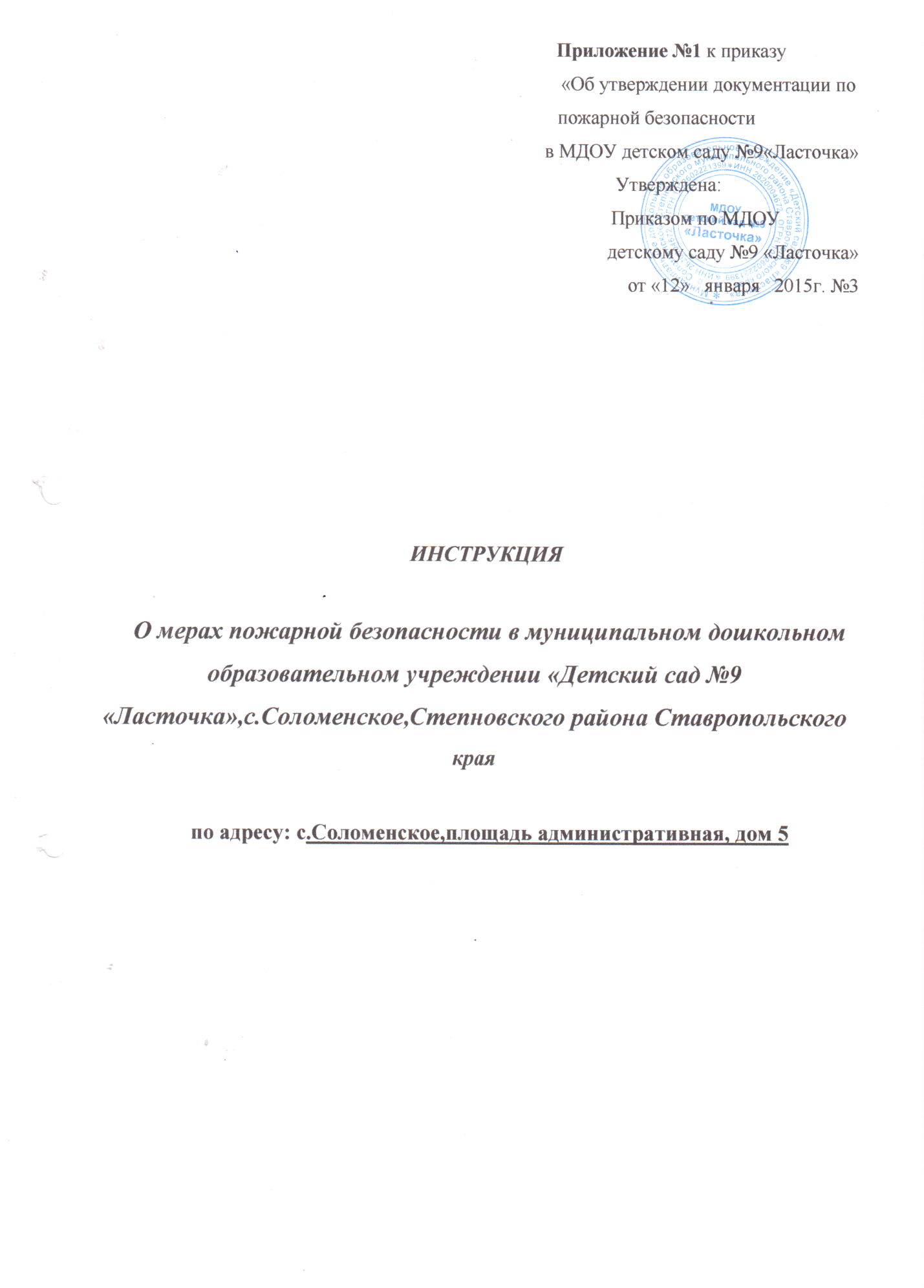 Общие положенияНастоящая инструкция разработана  в соответствии с Постановлением Правительства РФ от 25.04.2012 N 390 "О противопожарном режиме" (Правила противопожарного режима в Российской Федерации), Постановлением Правительства РФ от 17.02.2014 N 113
"О внесении изменений в Правила противопожарного режима в Российской Федерации" и устанавливает нормы поведения людей и содержания помещений детского сада, прилегающих территорий в целях обеспечения пожарной безопасности, и является обязательной для исполнения всеми работниками детского сада.Ответственный за пожарную безопасность проходит обучение один раз в три года в специализированной организации. Обслуживающий персонал детского сада обучается пожарно-техническому минимуму в объеме знаний требований нормативных правовых актов, регламентирующих пожарную безопасность в части противопожарного режима, а также приемов и действий при возникновении пожара в детском саду, позволяющих выработать практические навыки по предупреждению пожара, спасению жизни, здоровья людей и имущества при пожаре.Лица, виновные в нарушении (невыполнении, ненадлежащем выполнении или уклонении от выполнения) настоящей Инструкции о мерах пожарной безопасности несут уголовную, административную, дисциплинарную или иную ответственность в соответствии с действующим законодательством РФ. Характеристики детского сада и специфика пожарной опасности.Производственные процессы не ведутся. Имеются помещения детских групп, складские помещения с мягким инвентарем, с мебелью, служебные помещения, административные помещения. Использование в детском саду электрооборудования (электроводонагревателей, теплового электрооборудования для приготовления пищи).Особо важным фактором в детском саду является пребывание детей различного возраста. Ответственные за пожарную безопасность, эвакуацию и оказание первой помощи в случае пожара в детском саду.Ответственным за пожарную безопасность в детском саду назначен завхоз Талпа Инесса Сергеевна приказом №1 от 12 января 2015г.Ответственным за оказание первой помощи пострадавшим назначена медицинский работник детского сада Демченко Татьяна Викторовна.Кроме того, назначены ответственные за эвакуацию детей воспитатели групп:Группа «Дюймовочка»- Жилинская –Стригина Галина Ивановна;Группа  «Белочка» -Кузнецова Галина Владимировна;Группа «Антошка»-Береза Людмила Владимировна;Группа «Гномик»- Носуля Валентина Николаевна.Ответственный за пожарную безопасность обязан:Следить за соблюдением правил пожарной безопасности обслуживающим персоналом детского сада.выполнять предписания, постановления и иные законные требования должностных лиц пожарной охраны;разрабатывать и осуществлять меры по обеспечению пожарной безопасности здания и помещений детского сада;проводить профилактическую работу по пожарной безопасности в помещениях  детского сада, противопожарную пропаганду среди обслуживающего персонала, а также обучать персонал мерам пожарной безопасности по программам противопожарного инструктажа;проводить тренировки по эвакуации из помещений детского сада 2 раза в год;содержать в исправном состоянии системы и средства противопожарной защиты, включая первичные средства тушения пожаров, не допускать их использования не по назначению;предоставлять заведующему сведения о состоянии средств пожаротушения в детском саду, в том числе по срокам их замены и ремонта.оказывать содействие пожарной охране при тушении пожаров, установлении причин и условий их возникновения и развития, а также при выявлении лиц, виновных в нарушении требований пожарной безопасности и возникновении пожаров;обеспечивать доступ должностным лицам пожарной охраны при осуществлении ими служебных обязанностей на территории и в помещениях детского сада;предоставлять по требованию должностных лиц Государственного пожарного надзора сведения и документы о состоянии пожарной безопасности в детском саду;незамедлительно сообщать в пожарную охрану о возникших пожарах.Ответственный за пожарную безопасность в детском саду обеспечивает:проведение инструктажей с работниками и обучение по пожарной безопасности работников детского сада.соблюдение требований пожарной безопасности при проведении праздничных мероприятий в детском саду.наличие табличек с номером телефона для вызова пожарной охраны в помещениях детского сада;исправное состояние знаков пожарной безопасности, в том числе обозначающих пути эвакуации и эвакуационные выходы.исправное состояние систем и средств противопожарной защиты детского сада.Ответственные за эвакуацию детей из групп детского сада обеспечивают:Своевременную эвакуацию в случае пожара детей из группы в безопасное место.Контроль за состоянием здоровья и психологическим состоянием детей.В случае эвакуации в холодное время года одевание детей или обеспечение одеялами для укутывания.Вызов скорой медицинской помощи в случае необходимости после эвакуации.Допустимое (предельное) количество людей, которые могут одновременно находиться в детском саду.В детском саду единовременно может находится не более  140 человек.Обязанности работников детского сада по соблюдению правил пожарной безопасности. Руководитель/заведующий детского садаОбеспечивает устранение повреждений толстослойных напыляемых составов, огнезащитных обмазок, штукатурки, облицовки плитными, листовыми и другими огнезащитными материалами, в том числе на каркасе, комбинации этих материалов, в том числе с тонкослойными вспучивающимися покрытиями строительных конструкций, горючих отделочных и теплоизоляционных материалов, воздуховодов, металлических опор оборудования и эстакад, а также осуществляет проверку состояния огнезащитной обработки (пропитки) в соответствии с инструкцией завода-изготовителя с составлением протокола проверки состояния огнезащитной обработки (пропитки). Проверка состояния огнезащитной обработки (пропитки) при отсутствии в инструкции сроков периодичности проводится не реже 1 раза в год.Обеспечивает содержание наружных пожарных лестниц и ограждений на крышах (покрытиях) зданий и сооружений в исправном состоянии, организует не реже 1 раза в 5 лет проведение эксплуатационных испытаний пожарных лестниц и ограждений на крышах с составлением соответствующего протокола испытаний, а также периодического освидетельствования состояния средств спасения с высоты в соответствии с технической документацией или паспортом на такое изделие.Обеспечивает исправность источников наружного противопожарного водоснабжения и внутреннего противопожарного водопровода и организует проведение проверок их работоспособности не реже 2 раз в год (весной и осенью) с составлением соответствующих актов.Обеспечивает укомплектованность пожарных кранов внутреннего противопожарного водопровода пожарными рукавами, ручными пожарными стволами и вентилями, организует перекатку пожарных рукавов (не реже 1 раза в год).Обеспечивает исправное состояние и проведение проверок работоспособности задвижек с электроприводом (не реже 2 раз в год), установленных на обводных линиях водомерных устройств и основных рабочих и резервных пожарных насосных агрегатов (ежемесячно), с занесением в журнал даты проверки и характеристики технического состояния указанного оборудования.Обеспечивает исправное состояние систем и средств противопожарной защиты объекта автоматических (автономных) установок пожаротушения, автоматических установок пожарной сигнализации, установок систем противодымной защиты, системы оповещения людей о пожаре, средств пожарной сигнализации, противопожарных дверей, противопожарных и дымовых клапанов, защитных устройств в противопожарных преградах) и организует не реже 1 раза в квартал проведение проверки работоспособности указанных систем и средств противопожарной защиты объекта с оформлением соответствующего акта проверки.При монтаже, ремонте и обслуживании средств обеспечения пожарной безопасности зданий и сооружений должны соблюдаться проектные решения, требования нормативных документов по пожарной безопасности и (или) специальных технических условий. На объекте должна храниться исполнительная документация на установки и системы противопожарной защиты объекта.Обеспечивает объект огнетушителями по нормам правил противопожарного режима в Российской Федерации, а также соблюдение сроков их перезарядки, освидетельствования и своевременной замены, указанных в паспорте огнетушителя.Обеспечивает очистку объекта и прилегающей к нему территории, в том числе в пределах противопожарных расстояний между объектами, от горючих отходов, мусора, тары и сухой растительности.Перед началом отопительного сезона обязан осуществить проверки и ремонт печей, котельных, теплогенераторных и калориферных установок и каминов, а также других отопительных приборов и систем.Обслуживающий персонал детского сада в части соблюдения правил пожарной безопасности обязан:знать и уметь пользоваться первичными средствами пожаротушения;выполнять требования пожарной безопасности применимо к своему рабочему месту, обеспечить ежедневную уборку своих рабочих мест от горючих материалов, сгораемого мусора.при обнаружении нарушений в работе электрической техники,  электроприборов немедленно уведомлять об этом заведующего  детским садом или ответственного за пожарную безопасность;знать контактные номера телефонов для вызова пожарной охраны, до прибытия пожарной охраны принимать посильные меры по спасению детей.оказывать содействие пожарной охране при тушении пожаров;своевременно проходить инструктажи по пожарной безопасности, а также обучение пожарно-техническому минимуму;выполнять предписания, постановления и иные законные требования по соблюдению требований пожарной безопасности.Пожарная безопасность в детском саду в кухне (пищеблоке) при использовании теплового электрооборудования для приготовления пищи.Сотрудники детского сада, работающие с электронагревательным оборудованием на кухне допускаются к работе на оборудовании только после проведения инструктажа и изучения инструкций заводов-изготовителей по безопасной работе на оборудовании.При эксплуатации такого оборудования, как электросковороды, электроплиты для приготовления продуктов необходимо:Заливать жир в жарочную ванну, сковороды до включения нагрева. Загружать (и выгружать) обжариваемый продукт в нагретый жир в металлической сетке (корзине), соблюдая осторожность во избежание разбрызгивания жира и попадания его капель на рабочие тены и горячие поверхности оборудования.Своевременно выключать сковороды, электроплиты или переводить их на меньшую мощность при перегреве. Немедленно отключать жарочные аппараты при чадении жира, так как может последовать воспламенение продукта.При работе не допускается:хранить и складывать рядом и на электрооборудование для приготовления пищи посторонние предметы, прихватки, деревянные лопатки для перемешивания, упаковки от продуктов и пр.включать нагрев при отсутствии жира в жарочной ванне фритюрницы (чаше сковороды).использовать оборудование с неисправным датчиком реле температуры и др.;оставлять включенными сковороды, электроплиты и т.д. после окончания процесса приготовления;сливать из жарочных ванн и сковород жир в горячем состоянии;охлаждать водой жарочную поверхность используемого оборудования.По окончании рабочего дня перед закрытием помещения проверить отключение электронагревательных приборов от сети.Допустимое количество единовременно находящихся в помещениях кухни (пищеблоке) средств и материалов.В кухне (пищеблоке) на рабочих местах не допускается хранение горючих веществ и материалов.Количество продуктов и материалов, предназначенных для обслуживания детей в пищеблоке, не должно превышать сменной потребности на одно место рабочее место.Количество продуктов в подсобных помещениях и кладовых не должно превышать вместимость стеллажей, полок и располагаться только на них.Пожарная безопасность при использовании гладильного оборудования в прачечной (на складе белья) детского садаК работе с электронагревательным оборудованием (утюги, отпариватели, гладильные прессы) допускаются лица, получившие инструктаж по правилам пожарной безопасности при работе с этим оборудованием, а также изучившие правила работы с ним по инструкции завода-изготовителя. Перед работой гладильное оборудование проверить внешним осмотром на:отсутствие внешних повреждений.исправность кабеля (шнура) электропитания, вилки, розетки.в среднем положении терморегулятора проверить отключение при нагреве.При эксплуатации запрещается:работать на гладильном оборудовании со снятыми панелями или открытыми стенками, закрывающими доступ к нагревающимся частям, защита которых при работе предусмотрена заводом-изготовителем.гладить утюгом с неисправным терморегулятором или без него. работать с утюгом без специально предусмотренной подставки.покидая рабочее место, оставлять включенным оборудование. По окончании рабочего дня перед закрытием помещения обязательно проверить, отключено ли оборудование.Порядок содержания прилегающей территории, здания, помещений и эвакуационных путей в детском саду.Заведующий детским садом и ответственный за пожарную безопасность в детском саду своими полномочиями обеспечивают своевременную очистку детских групп, служебных, складских помещений детского сада от горючих отходов.Территория детского сада должна периодически очищаться от опавших листьев, сухой травы, тополиного пуха. На территории детского сада запрещается: разводить костры, выжигать сухую траву и сжигать листья и мусор.В детских группах, служебных, складских помещениях  детского сада запрещается:хранить и применять легковоспламеняющиеся и горючие жидкости, порох, взрывчатые вещества, пиротехнические изделия, баллоны с горючими газами, товары в аэрозольной упаковке, целлулоид и другие пожаровзрывоопасные вещества и материалы;проводить уборку помещений и стирку одежды с применением бензина, керосина и других легковоспламеняющихся и горючих жидкостей;При эксплуатации эвакуационных путей, эвакуационных и аварийных выходов запрещается:устраивать пороги на путях эвакуации (за исключением порогов в дверных проемах), раздвижные и подъемно-опускные двери и ворота, вращающиеся двери и турникеты, а также другие устройства, препятствующие свободной эвакуации из детского сада, загромождать эвакуационные пути и выходы различными материалами, изделиями, мебелью, мусором и другими предметами, а также блокировать двери эвакуационных выходов.изменять направление открывания дверей, за исключением дверей, открывание которых не нормируется или к которым предъявляются иные требования в соответствии с нормативными правовыми актамиПожарная безопасность в детском саду при эксплуатации электрооборудованияЭвакуационное освещение должно включаться автоматически при прекращении электропитания рабочего освещения. Знаки пожарной безопасности с автономным питанием от электрической сети, применяемые на путях эвакуации, должны постоянно находиться во включенном состоянии и быть исправными.При эксплуатации электрооборудования в помещениях детского сада запрещается:в служебных помещениях складывать на оргтехнику (системные блоки компьютеров, принтеры и т.д.) горючие вещества и материалы, бумагу, книги, журналы, одежду и пр., эксплуатировать оргтехнику в разобранном виде, со снятыми панелями и чехлами, размещать оргтехнику в закрытых местах, в которых затрудняется их вентиляция (охлаждение), предусмотренная заводом-изготовителем.эксплуатировать электропровода и кабели с видимыми нарушениями изоляции;пользоваться розетками, рубильниками, другими электроустановочными изделиями с повреждениями;обертывать электролампы и светильники бумагой, тканью и другими горючими материалами, а также эксплуатировать светильники со снятыми колпаками (рассеивателями), предусмотренными конструкцией светильника;пользоваться электроутюгами, электроплитками, электрочайниками и другими электронагревательными приборами, не имеющими устройств тепловой защиты, а также при отсутствии или неисправности терморегуляторов, предусмотренных конструкцией;применять нестандартные (самодельные) электронагревательные приборы;оставлять без присмотра включенными в электрическую сеть электронагревательные приборы, а также оргтехнику, в том числе находящиеся в режиме ожидания, за исключением электроприборов, которые могут и (или) должны находиться в круглосуточном режиме работы, в соответствии с инструкцией завода-изготовителя;размещать (складировать) в электрощитовых (у электрощитов), у электродвигателей и пусковой аппаратуры горючие (в том числе легковоспламеняющиеся) вещества и материалы;при проведении аварийных и других строительно-монтажных и реставрационных работ использовать временную электропроводку, включая удлинители, сетевые фильтры, не предназначенные по своим характеристикам для питания применяемых электроприборов.Порядок осмотра и закрытия по окончании работы помещений детского сада. Перед закрытием помещения детского сада проверяются внешним визуальным осмотром. В случае обнаружения неисправностей необходимо сообщить о них заведующему или ответственному за пожарную безопасность в детском саду.Закрывать помещение в случае обнаружения каких-либо неисправностей, которые могут повлечь за собой нагрев или возгорание, запрещено.Запрещается оставлять по окончании рабочего времени не обесточенными электрооборудование, бытовые электроприборы в помещениях, в которых отсутствует дежурный персонал, за исключением дежурного освещения, систем противопожарной защиты, а также других электроустановок и электротехнических приборов, если это обусловлено их функциональным назначением и (или) предусмотрено требованиями инструкции по эксплуатации.Порядок применения открытого огня, проведения огневых или иных пожароопасных работ.В помещениях детского сада запрещается курить и пользоваться открытым огнем.На проведение огневых работ необходимом текущем или аварийном  ремонте (газо- и электросварочные работы, газо- и электрорезательные работы, бензино- и керосинорезательные работы, паяльные работы, резка металла механизированным инструментом) лицом, ответственным за пожарную безопасность, оформляется наряд-допуск на выполнение огневых работ по форме, предусмотренной нормативными актами.При проведении огневых работ необходимо:Прекратить работу в помещениях, где проводятся огневые работы, и смежных с ними;Обеспечить место проведения огневых работ огнетушителем или другими первичными средствами пожаротушения;Плотно закрыть все двери, соединяющие помещения, в которых проводятся огневые работы, с другими помещениями;Для исключения попадания раскаленных частиц металла в смежные помещения, соседние все смотровые, технологические и другие люки (лючки), вентиляционные, монтажные и другие проемы (отверстия) в перекрытиях, стенах и перегородках помещений, где проводятся огневые работы, закрываются негорючими материалами.Место проведения огневых работ очищается от горючих веществ и материалов в радиусе очистки территории от горючих материалов по правилам противопожарного режима в РФ.Находящиеся в радиусе зоны очистки территории строительные конструкции, настилы полов, отделка и облицовка, а также изоляция и части оборудования, выполненные из горючих материалов, должны быть защищены от попадания на них искр металлическим экраном, покрывалами для изоляции очага возгорания или другими негорючими материалами и при необходимости политы водой.Место для проведения сварочных и резательных работ на объектах, в конструкциях которых использованы горючие материалы, ограждается сплошной перегородкой из негорючего материала. При этом высота перегородки должна быть не менее 1,8 метра, а зазор между перегородкой и полом - не более 5 сантиметров. Для предотвращения разлета раскаленных частиц указанный зазор должен быть огражден сеткой из негорючего материала с размером ячеек не более 1 x 1 миллиметр.При перерывах в работе, а также в конце рабочей смены, сварочную аппаратуру необходимо отключать (в том числе от электросети), шланги отсоединять и освобождать от горючих жидкостей и газов, а в паяльных лампах давление полностью стравливать.По окончании работ всю аппаратуру и оборудование необходимо убирать.Запрещается проводить пожароопасные работы в помещениях, где находятся дети и персонал, а также в смежных с ними помещениях. Правила содержания проездов для транспорта на прилегающей к детскому саду территорииЗаведующий детским садом в пределах своих полномочий обеспечивает исправное содержание (в любое время года) дорог, проездов и подъездов к зданию, наружным пожарным лестницам детского сада и пожарным гидрантам, находящимся на территории детского сада.Направление движения к пожарным гидрантам и водоемам, являющимся источником противопожарного водоснабжения, должно обозначаться указателями с четко нанесенными цифрами расстояния до их месторасположенияЗапрещается использовать для стоянки автомобилей, в том числе автомобилей персонала и служебных автомобилей, разворотные и специальные площадки, предназначенные для установки пожарно-спасательной техники.Запрещается использовать в качестве стоянки автотранспорта противопожарные разрывы между зданиями и сооружениями.  Порядок сбора, хранения и удаления горючих веществ и материалов; порядок и периодичность уборки горючих отходов и пыли;Рабочие места в административных помещениях, помещениях для приготовления пищи,  складских помещениях (кладовых) должны ежедневно убираться от мусора, отработанной бумаги, пустой картонной тары, пыли.Мусорные корзины в административных, служебных помещениях должны освобождаться не реже одного раза в день или по мере их наполнения.Собранный из помещений сгораемый мусор вывозится ежедневно.  Допустимое количество единовременно находящихся в помещениях материалов.В помещениях детского сада не проводятся работы, связанные с производством. Хранение в помещениях горючих веществ, материалов, запрещено. Обязанности и действия обслуживающего персонала детского сада при пожаре, в том числе при срабатывании АПС, эвакуации из детского сада.При срабатывании АПС и при обнаружении  пожара или признаков горения   (задымления,  запаха  гари,  тления  и т.п.) любой работник детского сада обязан:оповестить о пожаре всех находящихся в детском саду людей  при помощи кнопки оповещения или подав сигнал голосом.немедленно  вызвать пожарную охрану по телефону 01  с мобильного тел.112.Сообщить диспетчеру:Свою фамилию и имяАдрес детского сада Кратко описать, где загорание или что горитСколько людей находится в детском саду.Не отключайте телефон первыми, возможно, у диспетчера возникнут вопросы или он даст вам необходимые указания.Пути эвакуации детей и эвакуационные выходы из групп детского сада.В случае пожара и других чрезвычайных ситуаций эвакуация проводится по наиболее короткому и безопасному пути с учетом сложившейся обстановки.Эвакуацию из групп 2-го этажа проводить по лестничной клетке, ведущей на первый этаж, далее через главный выход непосредственно на улицу или через запасной выход первого этажа, также ведущий непосредственно наружу. При невозможности использования для эвакуации этого выхода группы, находящиеся на втором этаже, эвакуируются по наружной открытой лестнице непосредственно на улицу.Эвакуацию из групп, расположенных на  1-ом этаже, проводить через главный выход непосредственно на улицу. При невозможности использования для эвакуации этого выхода группы, находящиеся на первом этаже, эвакуируются через запасной выход первого этажа, ведущий непосредственно наружу.Правила эвакуации детей воспитателямиПодготовить детей к эвакуации: прекратить занятия, игры, прием пищи. С учетом сложившейся обстановки определите наиболее безопасные эвакуационные пути и выходы, обеспечивающие возможность эвакуации детей в безопасную зону в кратчайший срок.Исключите условия, способствующие возникновению паники. Для этого нельзя оставлять детей без присмотра с момента обнаружения пожара и до его ликвидации. Держите ситуацию под контролем. Помните, безопасность детей в Ваших руках.Воспитателям группы необходимо быстро организовать детей в колонну по двое или по одному и, выбрав наиболее безопасный путь, эвакуировать из детского сада. Эвакуировать группы детей необходимо не менее, чем двум взрослым. Один - впереди  группы, второй замыкает группу и следит за состоянием детей, в случае необходимости помогает им, успокаивает и не дает отстать от группы. При задымлении помещения попросите детей пригнуться и выводите их в таком положении.При выходе из помещения закрывайте за собой двери для предотвращения распространения дыма и огня.При эвакуации по наружной лестнице будьте очень осторожны, следите, чтобы дети не упали.После эвакуации из детского сада     Дети группами размещаются на игровой площадке на месте, указанном на плане эвакуации. После того, как дети эвакуированы в безопасное место, сверьтесь по списку, все ли дети на месте. Если у кого-то из детей ухудшилось самочувствие, возникла тошнота, рвота немедленно покажите ребенка медсестре детского сада и вызовите скорую помощь. Доложите заведующей о том, что все дети  находятся с вами в безопасности и под вашим наблюдением.Действия помощника воспитателя при эвакуации детей.Помогает воспитателю одевать детей. Если обстановка и время не позволяют одеть детей, собирает из шкафчиков детские вещи и выносит вслед за детьми. Сопровождает детей вместе с воспитателем при эвакуации. Обязанности медицинской сестры при пожареНа случай возникновения пожара у медицинской сестры должны быть готова медицинская аптечка для оказания первой медицинской помощи.При возникновении пожара и других ЧС медицинская сестра следит за состоянием детей и персонала, в случае необходимости оказывает первую помощь до приезда скорой помощи.После эвакуации детей вместе с воспитателями находится в местах сбора детей и следит за их самочувствием.  Обязанности заведующего детским садом при пожареПри возникновении пожара заведующий обязан:распорядиться о прекращении любой деятельности в детском саду,  кроме работ,  связанных  с мероприятиями по спасению детей и тушением пожара;до прибытия  подразделений пожарной охраны осуществлять общее  руководство и координацию действий персонала  по  эвакуации детей и тушению пожара. Контролировать, все ли дети и персонал детского сада выведены   за  пределы  опасной  зоны.в   случае,  если  не  все дети и персонал  смогли   покинуть помещения, если позволяет обстановка, немедленно организовать спасение людей, используя для этого все имеющиеся силы и средства;обеспечить  соблюдение  техники  безопасности  персоналом,  принимающим участие в спасательных работах;организовать встречу подразделений пожарной охраны, оказать им помощь в выборе кратчайшего пути для  подъезда  к  зданию,  где произошел   пожар,  кратко охарактеризовать сложившуюся ситуацию,  обратив  особое  внимание на   предполагаемые   места возможного нахождения детей и персонала, нуждающихся в эвакуации, указать окна этих помещений;по прибытии пожарного подразделения информировать руководителя тушения пожара о конструктивных и технологических особенностях детского сада, прилегающих строений и сооружений, сообщить другие сведения, необходимые для успешной ликвидации пожара.Отключение электроэнергии в детском саду при пожареОтключение электроэнергии в помещениях детского сада проводит  электрик Костюченко Виктор Александрович.Отключать электроэнергию только по указанию заведующего, ответственного за пожарную безопасность или руководителя тушения пожара.Общее обесточивание детского сада производится из электрощитовой, находящейся  на 1 этаже.Порядок размещения  и использования огнетушителей. Меры безопасности при работе с ними.Огнетушители, размещенные в коридорах, проходах, не должны препятствовать безопасной эвакуации людей. Огнетушители следует располагать на видных местах вблизи от выходов из помещений на высоте не более 1,5 метра.Огнетушители, находящиеся в здании, должны быть исправны и обеспечено необходимое их количество.Запрещается использование огнетушителя для нужд, не связанных с ликвидацией загораний.Запрещается перемещение огнетушителей с мест постоянного размещения.Каждый огнетушитель, установленный на объекте, должен иметь паспорт и порядковый номер.Запускающее или запорно-пусковое устройство огнетушителя должно быть опломбировано одноразовой пломбойНе допускается размещать в помещениях и использовать огнетушители, не обозначенные номерами. Номер на огнетушителе является гарантией его проверки и учета и, как следствие, его исправности. Огнетушители должны размещаться на видных, легкодоступных местах, где исключено их повреждение, попадание на них прямых солнечных лучей, непосредственное воздействие отопительных и нагревательных приборов.Для тушения твердых горючих веществ, ЛВЖ, ГЖ, электропроводки (до 1000 вольт), применять  имеющиеся  порошковые и углекислотные огнетушители.Правила применения порошковых огнетушителей: поднести огнетушитель к очагу пожара (загорания) сорвать пломбу.выдернуть чеку за кольцо.путем нажатия рычага огнетушитель приводится в действие, при этом необходимо струю огнетушащего вещества направить на очаг загорания.Правила применения углекислотных огнетушителейВыдернуть чеку.Направить раструб на очаг пожара.Открыть запорно-пусковое устройство (нажать на рычаг или повернуть маховичок против часовой стрелки до отказа).Рычаг/маховичок позволяет прерывать подачу углекислоты.Требования безопасности при применении углекислотного огнетушителя:Углекислотные огнетушители запрещается применять для тушения пожаров электрооборудования, находящегося под напряжением выше 10 кВ.Углекислотный огнетушитель, оснащенный раструбом из металла, не должен использоваться для тушения пожаров электрооборудования, находящегося под напряжением.При работе углекислотных огнетушителей всех типов запрещается держать раструб незащищенной рукой, так как при выходе углекислоты образуется снегообразная масса с температурой минус 60-70°С.Общие рекомендации по тушению огнетушителями:при тушении пролитых ЛВЖ и ГЖ тушение начинать с передней кромки, направляя струю порошка на горящую поверхность, а не на пламя.горящую вертикальную поверхность тушить снизу вверх.наиболее эффективно тушить несколькими огнетушителями группой лиц.после применения огнетушителя необходимо заменить его новым, годным к применению. использованный огнетушитель необходимо сдать руководителю для последующей перезарядки, о чем сделать запись в журнале учета первичных средств пожаротушения.использование первичных средств пожаротушения для хозяйственных и прочих нужд, не связанных с тушением пожаров, запрещается.Порядок использования пожарного крана и меры безопасности при работе с ним.Внутренний пожарный кран предназначен для тушения загораний различных объектов, кроме электроустановок под напряжением.Пожарный рукав должен быть присоединен к пожарному крану и пожарному стволу и размещаться в навесных, встроенных или приставных пожарных шкафах из негорючих материалов, имеющих элементы для обеспечения их опломбирования и фиксации в закрытом положенииПожарные шкафы (за исключением встроенных пожарных шкафов) крепятся к несущим или ограждающим строительным конструкциям, при этом обеспечивается открывание дверей шкафов не менее чем на 90 градусовПри возникновении загорания обязательно убедитесь, что очаг загорания не является электроустановкой, электроприбором. Для приведения в действие пожарного крана необходимо:Сорвать пломбу шкафа или достать ключ из места хранения на дверце шкафа, открыть дверцу, извлечь и растянуть (размотать) пожарный рукав, соединенный с пожарным стволом, в сторону горящего объекта, зоны. Поворотом маховика клапана пустить воду и приступить к ликвидации горения. При использовании пожарного крана рекомендуется действовать вдвоем. В то время как один человек производит пуск воды, второй направляет струю из ствола в зону горения.Запрещается использовать пожарные краны с пуском воды для работ, не связанных с тушением загораний, проведением тренировочных занятий.